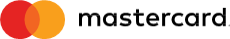 Mastercard Economics InstituteMichelle MeyerChief Economist, North America, Mastercard Economics InstituteAs chief economist of North America, Michelle’s responsibilities include development and delivery of differentiated economic, financial, policy and market thought leadership for customers, Mastercard and public policy.  Prior to joining Mastercard, Michelle was previously the Head of U.S. Economics at Bank of America (BofA) Global Research. At BofA, she was responsible for providing the firm’s U.S. economic forecasts, including the outlook for GDP, inflation, and Federal Reserve policy. Michelle’s research is focused on the health of the consumer, relying on a variety of high frequency data sources.Prior to joining BofA Securities in May 2010, Michelle was a senior U.S. economist at Barclays Capital, where she started her career on the U.S. economics team at Lehman Brothers. While at Lehman Brothers, she developed a strong following for her housing outlook, warning about the risks of excess in the housing market. Michelle earned a bachelor’s degree (magna cum laude) and a master’s degree, both in economics, at Boston University. When at BofA, Michelle and team were ranked among the top three economics teams by the Institutional Investor All America Fixed-Income Research Survey for the last five years, earning the #1 spot in 2021. She was named by Forbes Magazine as one of 30 under 30 in finance in 2011 and a Rising Star by the Women’s Forum for Economy and Society in 2012. Michelle is a member of the Economics Club of New York. She is a frequent commentator on news media outlets, including CNBC and Bloomberg TV, and is often cited in print and online media.